Урок  математики во 2 классепо программе «Школа России» Урок подготовлен учителем начальных классов   ГБОУ  СОШ с. Старое Ермаково Ахматзяновой  В.Ф.Технологическая карта изучения темы.	.Заместитель руководителя УВР:                                          /Шайхутдинова Р.И../Тема«Сложение и вычитание двузначных чисел»Тип урокаурок закрепления знаний.ЦельСоздать условия для формирования у учащихся практических навыков сложения и вычитания  двузначных чисел в пределах 100.Задачи:Образовательные: Совершенствовать вычислительные навыки в пределах 100; умениярешать задачи; Развивающие: развивать логическое мышление, внимание учащихся; воспитывать чувство коллективизма, самостоятельность, интерес к урокам математики.Воспитательные: воспитывать культуру поведения при фронтальной работе, индивидуальной работе.Планируемый результатПредметные: умеют выполнять сложение и вычитание чисел в пределах 100; решать текстовые задачи в два действия; Личностные: признают собственные ошибки; проявляют положительные эмоции, интерес к урокам математики.Метапредметные: регулятивные: организуют  выполненной работы; познавательные: выполняют вычисления по аналогии, сравнивают разные  записи решений;коммуникативные: высказывают свое мнение при обсуждении задания; при выполнении задания в паре слушают друг друга, договариваются, объединяют результаты при совместной презентации решения.Межпредметные связи Окружающий мирРесурсы:- основные- дополнительныеУчебник  М.И.Моро Математика 2класс.Методическое пособие, наглядный материал, интерактивная доска,  мультимедийный проектор.Организация пространства Фронтальная работа, индивидуальная работа, в группах.работа в парах,Этапы.ДеятельностьучениковДеятельностьучителяЗадания для учащихся, выполнение которых приведёт к достижению запланированных результатовПланируемые результаты Регулятивные действия. Обеспечение учащимся организации их учебной деятельности.Эмоционально-положительный настрой на урок, создание ситуации успеха, доверия.I. Организационный момент.Мотивация к учебной деятельности Цели:создание положительного настроя.Слушают, выполняют команды.Организует настраивает детей на работу-Ребята, давайте создадим хорошее дружелюбное настроение. Улыбнитесь друг другу, садитесь. Учитель : Руки? Дети: На месте! Учитель: Ноги? Дети: На месте! Учитель: Локти? Дети: У края! Учитель: Спина? Дети: Прямая! Планируемые результаты Регулятивные действия. Обеспечение учащимся организации их учебной деятельности.Эмоционально-положительный настрой на урок, создание ситуации успеха, доверия.II. Актуализация знаний.Цели:Развитие навыков устного счётаРабота в пареУчаствовать в обсуждении проблемных вопросов, формулировать собственное мнение и аргументировать его.Организация работы в паревключить учащихся в обсуждение проблемныхвопросов-Сегодня у нас необычный урок. Мы отправимся в путешествие в зимний лес на лыжный поход. В пути вы должны помогать друг-другу, если встретятся препятствия. Выполните задания и узнаете что это за лес. Итак, в путь.90+7=   Е                              30+4=Ы 60+20= О  70-1=      В28-20=   Й 96-6=   Л               Учитель: Расположите числа впорядке убывания, и вы узнаете название леса.97, 90, 80. 69,34,20.Е    л     о   в     ы    й.Познавательные действия:актуализация опорных знаний;самостоятельное формулирование познавательной цели (задачи)Коммуникативные действия:сотрудничество с учителем и детьми, высказывание своего мнения.III. Формулированиетемыицелейурока.Формулируюттему и цели урока.Какие числа вы получили?- Сегодня мы продолжим работать с двузначными числами.Будем учиться делать вычисления  используя устные и письменные приемы;-развивать умение решать текстовые задачи.Познавательные действия:актуализация опорных знаний;самостоятельное формулирование познавательной цели (задачиIV.Систематизация знаний.Цель:учиться делать вычисления ,используя устные и письменные приемыФронтальная работа.Дети под музыку выполняют движения за учителемСамостоятельная работаРабота в групп Формулировать законы работы в группе  и аргументировать их.Работа в пареРабота в группе Формулировать законы работы в группе  и аргументировать их.Организует фронтальную работу.Организовать работу в пареОрганизовать работу в паре.Организовать работу в группе.Итак в путь!Посмотрите внимательно, мы попали в математический лес. Перед нами препятствие.  Догадайтесь. 1) Какие числа пропущены на веточках.  - сумма должна равняться числу на верхушке елки. . Продолжаем наш путь. Угадай номер лыжника. 2) Посмотрите внимательно. Перед нами лыжники. Они участвуют в соревнованиях под номерами. Хорошо ли вы знаете кому за кем встать? -Назовите номер участника, который находится между 25 и 27? (26); 27и 29(28); 29 и 31 (30)? - А какой номер идет следом за числом 35,48, 99 http://yandex.ru/yandsearch?lr=51&text=%D0%BA%D0%B0%D1%80%D1%82%D0%B8%D0%BD%D0%BA%D0%B8%20%D0%BB%D1%8B%D0%B6%D0%BD%D0%B8%D0%BA%D0%BE%D0%B2%20%D0%B4%D0%BB%D1%8F%20%D0%B4%D0%B5%D1%82%D0%B5%D0%B9&suggest_reqid=625467287142114156609422107617677&csg=3167%2C15132%2C17%2C18%2C1%2C0%2C0&redircnt=1446030940 Молодцы! 3)Минутка чистописания..  А теперь откройте тетради и запишите эти числа.-Впереди нас ждет эстафета. Вместо препятствий примеры, круговые. Ответ первого примера начало следующего. 4) Эстафета « Круговые примеры». - Молодцы ребята! С этим заданием тоже справились. - А теперь отдохнем. 4). Физминутка.)5.)Решение примеров. Ученик: Наперекор снегам и вьюгам летим на лыжах друг за другом! 5 слайд. Снеговик ( со снежинками). http://happy-school.ru/publ/detskaja_komnata/igry/zagadki_pro_snegovika/137-1-0-3762http://Учитель:- Вдруг на лесном пригорке показался снеговичок. Он приготовил загадку. Отгадайте пожалуйста!  - На деревья, на кусты с неба падают цветы. Белые пушистые, только не душистые. (снежинки) -Снежинки хотят  проверить хорошо ли вы умеете решать примеры столбиком. Ребята найдите  в учебнике № 15 на 21. За каждый правильный пример получите награду от снеговика – снежинку. ( к доске идут 4 человека) - Снеговичок очень рад, что вы справились с его заданием. Мы едем дальше. 6). Решение задачи.  Стих: Дальше вдруг сугроб огромный. Развалился вдоль и ширь Этот снежный богатырь. Объезжать его мы стали – и задачу увидали. -Прочитайте задачу про себя. -О ком говорится в задаче? -Что нам известно о мальчиках? -Что сказано о девочках? -Что нам неизвестно? -Можно ли сразу ответить на вопрос задачи?  7).– Ребята, посмотрите, кто это нас встречает? Он предлагает отгадать загадку; … neposed.net/дятелhttp://yandex.ru/yandsearch?lr=51&text=%D0%B7%D0%B0%D0%B3%D0%B0%D0%B4%D0%BA%D0%B8%20%D0%BF%D1%80%D0%BE%20%D1%81%D0%BE%D1%81%D1%83%D0%BB%D1%8C%D0%BA%D0%B8&suggest_reqid=625467287142114156698368136067739&csg=1950%2C16537%2C19%2C22%2C1%2C0%2C0&redircnt=1446029835.1…………………. -Белые морковки, а зимой растут. Что это за морковки? (сосульки) -Ребята, пока мы с вами путешествовали что-то вдруг потеплело. На веточках елок образовались сосульки. chudesenka.ru›Сосульки нам тоже приготовили задание. Мы знаем что они бывают самые разные - длинные, короткие! Вот посмотрите. Эта сосулька, знаете, что ее длина  . А сколько это в дециметрах? -Посмотрите, какая сосулька хитрая. Она хочет знать свою длину в дм и см? 54см = 5дм 4см -Назовите длину этой сосульки  в см? (6дм 8см = 68см)  Просьбу сосульки мы выполнили. Поехали дальше. 8.Геометрический материал.  Ребята, а там впереди кто-то просит нас о помощи. -Я несчастный снеговик. Ветер дунул посильней- я на части развалился, собери меня скорей! -Помогите снеговику, соберите из геометрических фигурКоммуникативные действия:сотрудничество с учителем и детьми, высказывание своего мнения.при выполнении задания в паре слушают друг друга, договариваются, объединяют результаты при совместной презентации решения.Предметные: умеют выполнять сложение и вычитание чисел в пределах 100; решать текстовые задачи в два действия; .VII. Подведение итога урока.Рефлексия учебной деятельности на урокеЦели: Подвести итоги работы учащихся.самооценкаанализ результатов урока. Продолжите высказывание: - Сегодня на уроке я узнал…
- Мне понравилось …- Я  могу использовать эти знания…Самооценка с помощью смайликов.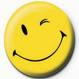 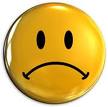 Домашнее задание:  по вариантам.1вариант-с.21№ 17: 2вариант с21№18.Регулятивные: - учиться высказывать своё предположение на основе работы с предложенным материалом;- находить ответы на вопросы, используя свой жизненный опыт- перерабатывать полученную информацию: делать выводы в результате совместной работы. Самоопределение: формирование адекватной позитивной осознанной самооценки и самопринятия.